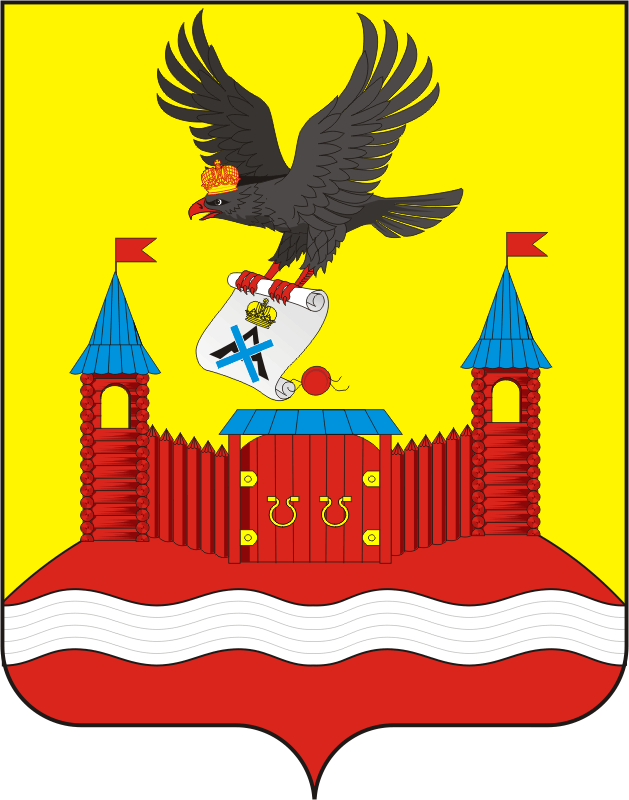 АДМИНИСТРАЦИЯ НОВОЧЕРКАССКОГО СЕЛЬСОВЕТАСАРАКТАШСКОГО РАЙОНА ОРЕНБУРГСКОЙ ОБЛАСТИП О С Т А Н О В Л Е Н И Е _________________________________________________________________________________________________________17.02.2023                                     с. Новочеркасск                                      № 07-пО назначении публичных слушанийВ соответствии с Федеральным законом от 06.10.2003 года № 131-ФЗ «Об общих принципах организации местного самоуправления в Российской Федерации», решением Совета депутатов муниципального образования Новочеркасский сельсовет от 27.12.2016 № 60 «Об утверждении Положения о бюджетном процессе в  муниципальном образовании  Новочеркасский сельсовет Саракташского района Оренбургской области», Положением об организации и проведении публичных слушаний или общественных обсуждений в муниципальном образовании Новочеркасский сельсовет  Саракташского района Оренбургской области»,  утвержденным решением Совета депутатов Новочеркасского сельсовета  от 31.03.2021 № 411. Назначить проведение публичных слушаний по обсуждению проекта внесения изменений в Правила благоустройства территории муниципального образования Новочеркасский сельсовет Саракташского района Оренбургской области на 27 марта  2023 года в 17:00 часов по адресу: Оренбургская область, Саракташский район, с. Новочеркасск, ул. Центральная, д.22. Обнародовать проект внесения изменений в Правила благоустройства территории муниципального образования Новочеркасский сельсовет Саракташского района Оренбургской области и разместить на официальном сайте муниципального образования Новочеркасский сельсовет Саракташского района Оренбургской области для ознакомления и обсуждения на территории муниципального образования Новочеркасский сельсовет, согласно приложению.3. Создать комиссию по подготовке и проведению публичных слушаний в составе: Председатель комиссии – Суюндуков Нур Фаткулбаянович, глава муниципального образования  Новочеркасский сельсовет; Секретарь комиссии – Золотых Надежда Анатольевна, специалист 1 администрации Новочеркасского сельсовета;Член комиссии:Закров Рауф Габбасович – председатель постоянной комиссии Совета депутатов Новочеркасского сельсовета по бюджетной, налоговой и финансовой политике, собственности, торговле, экономическим вопросам.4. Определить местом сбора письменных предложений и замечаний  жителей по проекту внесения изменений в Правила благоустройства территории муниципального образования Новочеркасский сельсовет Саракташского района Оренбургской области в администрации Новочеркасского сельсовета по адресу: Оренбургская область, Саракташский район, с. Новочеркасск, ул. Центральная, д.2 и установить срок подачи замечаний и предложений до 21 марта 2023 года.Для обеспечения возможности представления жителями Новочеркасского сельсовета  своих замечаний и предложений по проекту внесения изменений в Правила благоустройства территории муниципального образования Новочеркасский сельсовет Саракташского района Оренбургской области может использоваться федеральная государственная информационная система «Единый портал государственных и муниципальных услуг (функций)».5. Назначить лицом ответственным за сбор и обобщение предложений и замечаний населения по проекту внесения изменений в Правила благоустройства территории муниципального образования Новочеркасский сельсовет Саракташского района Оренбургской области специалиста 1 администрации Новочеркасского сельсовета Юсупову Г.М.6. Результаты публичных слушаний по проекту внесения изменений в Правила благоустройства территории муниципального образования Новочеркасский сельсовет Саракташского района Оренбургской области обнародовать и разместить на официальном сайте муниципального образования Новочеркасский сельсовет Саракташского района Оренбургской области.7. Настоящее постановление вступает в силу со дня его подписания и подлежит размещению на официальном сайте муниципального образования Новочеркасский сельсовет Саракташского района Оренбургской области. 8. Контроль за исполнением настоящего постановления оставляю за собой.Глава сельсовета                                                                     Н.Ф.СуюндуковРазослано: членам комиссии, прокуратуре района, места для обнародования НПА, официальный сайт сельсовета, в дело.Приложение к постановлению администрации Новочеркасского сельсоветаСаракташского района Оренбургской областиот 17.02.2023 № 07-пСОВЕТ ДЕПУТАТОВ МУНИЦИПАЛЬНОГО ОБРАЗОВАНИЯ НОВОЧЕРКаССКИЙ  СЕЛЬСОВЕТ САРАКТАШСКОГО РАЙОНА ОРЕНБУРГСКОЙ ОБЛАСТИчетвертый СОЗЫВ РЕШЕНИЕвнеочередного двадцать _______ заседания Совета депутатовНовочеркасского сельсовета четвертого  созыва____________ года                  с. Новочеркасск                                         № ___О внесении изменений в Правила благоустройства территории муниципального образования Новочеркасский сельсовет Саракташского района Оренбургской области В соответствии с пунктом 4 статьи 7 Федерального закона от 06.10.2003 № 131-ФЗ «Об общих принципах организации местного самоуправления в Российской Федерации», руководствуясь Уставом муниципального образования Новочеркасский сельсовет Саракташского района Оренбургской области Совет депутатов  сельсоветаР Е Ш И Л: 1. Внести в Правила благоустройства территории муниципального образования Новочеркасский сельсовет Саракташского района Оренбургской области, утвержденные решением Совета депутатов Новочеркасского сельсовета Саракташского района Оренбургской области от 15.01.2018 № 88 (далее – Правила) следующие изменения:1.1. Абзац 2 пункта 2.22.1. Правил изложить в следующей редакции:«Согласование технической документации производится с собственником дороги, администрацией,  коммунальными и инженерными службами».1.2. Пункт 2.22.8. Правил изложить в следующей редакции:«2.22.8. Частичное или полное закрытие движения на улицах, тротуарах для производства земляных работ производится решением органа местного самоуправления с уведомлением ОГИБДД ОМВД России по Саракташскому району».1.3. Пункт 2.22.9. Правил изложить в следующей редакции:«2.22.9. При выполнении кратковременных работ на дорогах (осмотр и очистка колодцев, ямочный ремонт и уборка проезжей части, ремонт наружного освещения и т.д.), не требующих производства вскрышных работ, согласование производства работ не требуется».1.4. Абзац 2 пункта 2.22.23. Правил изложить в следующей редакции:« - производство земляных работ на дорогах без согласования с собственником дороги и отсутствия уведомления ОГИБДД ОМВД России по Саракташскому району Оренбургской области;».2. Настоящее решение вступает в силу со дня его обнародования и подлежит размещению на официальном сайте муниципального образования Новочеркасский сельсовет Саракташского района Оренбургской области.3. Контроль за исполнением настоящего решения возложить на постоянную комиссию Совета депутатов сельсовета по мандатным вопросам, вопросам местного самоуправления, законности, правопорядка, казачества, работе с общественными и религиозными объединениями, национальным вопросам и делам военнослужащих (________).ПРОЕКТПредседатель Совета депутатов сельсоветаГлава муниципального образования ___________ __________  